ДОМ ЗДРАВЉА МЕДВЕЂААдреса: Николе Тесле бр.416240 МедвеђаТел: 016/891-236, 891-605; Факс: 016/891-236, е-мајл: pravnik@dzmedvedja.comМ.Б: 17682547, ПИБ: 104969497Број набавке: У 2/2022Број одлуке: 205Дaтум: 20.05.2022.На основу члана 27 Закона о јавним набавкама («Службени гласник Републике Србије» број 91/2020), Директор Дома здравља Медвеђа  доноси  О Д Л У К УО ПОКРЕТАЊУ  ПОСТУПКА НАБАВКЕ НАРУЏБЕНИЦОМДОМ ЗДРАВЉА МЕДВЕЂАПредмет набавке чији се поступак покреће овом одлуком је набавка услуге софтвер за књиговодствоПредвиђена вредност набавке 124.000динара без ПДВ-а.Средства су предвиђена финансијским планом Дома здравља  –  конто 423200 .  Редни број у плану набавки за Услуге  2Назив и ознака из општег речника набавке: 48812000-3 Финансијски информациони системи 124.000,00 дин нетоУговор се закључује на период од 12 месеци.По спроведеном поступку закључује се уговор за предметну набавку на дванаест месеци од дана закључења уговора.Поступак набавке спроводи радник Дома здравља Медвеђа Зоран Илић. Обавезује се да обезбеди конкуренцију позивајући најмање три лица која су према сазнањима   способна да изврше набаку.								ОДГОВОРНО ЛИЦЕДиректор,							 др Драган Анђелковић 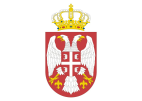              Republika Srbija       DOM ZDRAVLJA MEDVEDJA              Broj:      205/1        20.05.2022 god.              M e d v e d j aНа основу члана 27. Закона о јавним набавкама (''Сл. гласник РС'' бр. 91/2020) директор Дома здравља Медвеђа  доноси О Д Л У К Уо образовању комисије за набавку услуге софтвера за књиговодство  потребе ДЗ Медвеђа, ЈНМВ У 2/2022        Подаци о јавној набавци:       Оквирни датуми у којима ће спроводити појединачне фазе поступка јавне набавке:
                                                                                                                                                др Драган Анђелковић ОБРАЗАЦ ПОНУДЕ: 	У 2/2022ПОНУДАЗА НАРУЧИОЦА ПОСЛА: ДОМ ЗДРАВЉА МЕДВЕЂААдреса: Николе Тесле бр.416240 МедвеђаТел: 016/891-236, 891-605; Факс: 016/891-236, е-мајл: dzmedvedja@mts.rsМ.Б: 17682547, ПИБ: 104969497Број набавке: У 2/2022Број одлуке: Понуду доставити  дo 31.05.2022. до 09,00Роба се наручује месечно на основу достављених требовања, укупна годишња вредност уговора је 124.000 динара нето.Нудимо да извршимо услуге софтвера за књиговодство  У укупном износу без ПДВ-а  од :	   													[Износ бројем]							[Износ словима]Прихватамо следећи начин исплате:По испостављеним рачунима у року од _______________________ данаОбавезујемо се да ће мо испоруку реализовати у року од  			 дана по достављању требовања.МП.Потпис овлашћеног лица:							Име и функција потписника:						Назив понуђача:								Адреса и поштански број:							Рачун:  									ПИБ:															МАТИЧНИ БРОЈ:								Уговор се закључује на период од дванаест месеци или до утрошка средства опредељеним за ову набавку.Место:____________________Датум___________2022 године.		МП. 			   Одговорно лице,									________________ОБРАЗАЦ ИЗЈАВЕ О НЕЗАВИСНОЈ ПОНУДИУ складу са чланом 27. Закона, _____________________________________________,                                                                             (уписати назив понуђача)даје: ИЗЈАВУ О НЕЗАВИСНОЈ ПОНУДИПод пуном материјалном и кривичном одговорношћу потврђујем да сам понуду у поступку јавне набавке добара – услуге софтвера за књиговодство  . поднео независно, без договора са другим понуђачима или заинтересованим лицима.Напомена: у случају постојања основане сумње у истинитост изјаве о независној понуди, наручулац ће одмах обавестити организацију надлежну за заштиту конкуренције.Организација надлежна за заштиту конкуренције, може понуђачу, односно заинтересованом лицу изрећи меру забране учешћа у поступку јавне набавке ако утврди да је понуђач, односно заинтересовано лице повредило конкуренцију у поступку јавне набавке у смислу закона којим се уређује заштита конкуренције. Мера забране учешћа у поступку јавне набавке може трајати до две године. Повреда конкуренције представља негативну референцу, у смислу члана 82. став 1. тачка 2. Закона.ОБРАЗАЦ ЗА ПОДНОШЕЊЕ ПОДАТАКА ПОНУЂАЧАНАЗИВ ПОНУЂАЧА_______________________________________________ АДРЕСА ПОНУЂАЧА_______________________________________ МЕСТО И ПОШТАНСКИ БРОЈ: _____________________________Телефон: _________________________________________________Факс:       ________________________________________________е-маил:   ________________________________________________ ШИФРА ДЕЛАТНОСТИМАТИЧНИ БРОЈРЕГИСТАРСКИ БРОЈПОРЕСКИ ИДЕНТИФИКАЦИОНИ БРОЈЛИЦЕ ОДГОВОРНО ЗА ПОТПИСИВАЊЕ УГОВОРА:________________________________________________Место:____________________Датум___________2022 године.	МП.	           Потпис овлашћеног 	лица,	1.Мирјана Kовинићпредседник Комисије2.Снежана Бутуровићчлан комисије3.Оливера С. Ранчићчлан КомисијеПредмет јавне набавкенабавка Врста поступка јавне набавкенабавка на коју се закон не примењује Назив и ознака из општег речника набавки48812000-3 Финансијски информациони системиПроцењена вредност јавне набавке (без ПДВ-а)124.000  динара нетоОбјављивање конкурсне документацијеОбавештење о покретању поступка јавне набавке мале вредности  у року од 2 дана од доношења одлукеНачин објављивањаОбавештење о покретању поступка и потребна документација биће послати евентуалним понуђачима Рок за подношење понудаРок за подношење понуда је 31.05.022године до 09 часова. Отварање понудаОтварање понуда биће 31..05.022 године у 09,30часоваРок за доношење одлуке о додели уговораОдлука о додели уговора биће донета најкасније у року од 2 дана од дана окончања поступка Рок за закључење уговораУговор ће бити закључен по истеку законских рокова.            директор ________________________ОБРАЗАЦ ПОНУДЕ: ОБРАЗАЦ ПОНУДЕ: ОБРАЗАЦ ПОНУДЕ: ОБРАЗАЦ ПОНУДЕ: ОБРАЗАЦ ПОНУДЕ: ОБРАЗАЦ ПОНУДЕ: ОБРАЗАЦ ПОНУДЕ: ОБРАЗАЦ ПОНУДЕ: ОБРАЗАЦ ПОНУДЕ: Спецификација - услуге софтвера за књиговодство  Спецификација - услуге софтвера за књиговодство  Спецификација - услуге софтвера за књиговодство  Спецификација - услуге софтвера за књиговодство  Спецификација - услуге софтвера за књиговодство  Спецификација - услуге софтвера за књиговодство  Спецификација - услуге софтвера за књиговодство  Спецификација - услуге софтвера за књиговодство  Спецификација - услуге софтвера за књиговодство  Цене дати без обрачунатог ПДВ-аЦене дати без обрачунатог ПДВ-аЦене дати без обрачунатог ПДВ-аЦене дати без обрачунатог ПДВ-аЦене дати без обрачунатог ПДВ-аЦене дати без обрачунатог ПДВ-аЦене дати без обрачунатог ПДВ-аЦене дати без обрачунатог ПДВ-аЦене дати без обрачунатог ПДВ-аКоличине су оквирно исказане, роба се наручује месечно ( квартално) на основу достављенихКоличине су оквирно исказане, роба се наручује месечно ( квартално) на основу достављенихКоличине су оквирно исказане, роба се наручује месечно ( квартално) на основу достављенихКоличине су оквирно исказане, роба се наручује месечно ( квартално) на основу достављенихКоличине су оквирно исказане, роба се наручује месечно ( квартално) на основу достављенихКоличине су оквирно исказане, роба се наручује месечно ( квартално) на основу достављенихКоличине су оквирно исказане, роба се наручује месечно ( квартално) на основу достављенихКоличине су оквирно исказане, роба се наручује месечно ( квартално) на основу достављенихКоличине су оквирно исказане, роба се наручује месечно ( квартално) на основу достављенихтребовањатребовањатребовањатребовањатребовањатребовањатребовањатребовањатребовањаУкупна вредност уговора на годишњем нивоу  124.000 динаранетоУкупна вредност уговора на годишњем нивоу  124.000 динаранетоУкупна вредност уговора на годишњем нивоу  124.000 динаранетоУкупна вредност уговора на годишњем нивоу  124.000 динаранетоУкупна вредност уговора на годишњем нивоу  124.000 динаранетоУкупна вредност уговора на годишњем нивоу  124.000 динаранетоУкупна вредност уговора на годишњем нивоу  124.000 динаранетоУкупна вредност уговора на годишњем нивоу  124.000 динаранетоУкупна вредност уговора на годишњем нивоу  124.000 динаранетоР.бр.Назив Назив Ј.мереКоличинаКоличинаЦена без ПДВЦена без ПДВВредност без ПДВ1234СВЕГА БЕЗ ПДВ_а: СВЕГА БЕЗ ПДВ_а: СВЕГА БЕЗ ПДВ_а: СВЕГА БЕЗ ПДВ_а: СВЕГА БЕЗ ПДВ_а: СВЕГА БЕЗ ПДВ_а: ПДВ:ПДВ:ПДВ:ПДВ:ПДВ:ПДВ:УКУПНО СА ПДВ-омУКУПНО СА ПДВ-омУКУПНО СА ПДВ-омУКУПНО СА ПДВ-омУКУПНО СА ПДВ-омУКУПНО СА ПДВ-омНАЗИВ ФИРМЕНАЗИВ ФИРМЕНАЗИВ ФИРМЕАДРЕСААДРЕСААДРЕСАПИБПИБПИБМАТИЧНИ БРОЈМАТИЧНИ БРОЈМАТИЧНИ БРОЈТЕЛЕФОНТЕЛЕФОНТЕЛЕФОНЕ-МАЈЛ АДРЕСАЕ-МАЈЛ АДРЕСАЕ-МАЈЛ АДРЕСАОДГОВОРНО ЛИЦЕОДГОВОРНО ЛИЦЕОДГОВОРНО ЛИЦЕДатум:М.П.Потпис понуђача